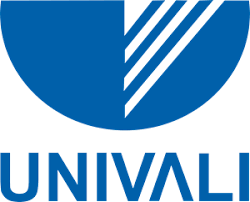 Programa de Pós-Graduação Stricto Sensu em Ciência Jurídica – PPCJ/UNIVALICurso de Pós-doutorado com Especialização em Ciência Jurídica.PLANO DE TRABALHODETALHAMENTO DA INTENÇÃO DE PESQUISAI - DADOS GERAISNOME DO(A) PÓS-DOUTORANDO(A): LINHA DE PESQUISA: 		NOME DA(O) PROFESSOR(A)-TUTOR(A): 	 MODALIDADE: (  ) NACIONAL; (   ) NACIONAL E INTERNACIONALUNIVERSIDADE NACIONAL: (caso o pós-doutorando opte pela modalidade Nacional e queira realizar parte das atividades em Universidade nacional, indicar o nome da IES aqui. Caso opte pela modalidade Nacional e Internacional, retirar este item do arquivo)UNIVERSIDADE ESTRANGEIRA: (caso o pós-doutorando opte pela modalidade Nacional e Internacional, indicar aqui o nome da Universidade estrangeira. Caso opte pela modalidade Nacional, retirar este item do arquivo)NOME DA(O) COTUTOR(A) NA UNIVERSIDADE ESTRANGEIRA: (caso o pós-doutorando opte pela modalidade Nacional e Internacional, indicar aqui o nome do Cotutor na Universidade estrangeira, indicado pelo Professor-tutor. Caso opte pela modalidade Nacional, retirar este item do arquivo). LEMBRE-SE que o Cotutor é indicado pelo seu professor-tutor.II – DESCRIÇÃO DA INTENÇÃO DE PESQUISADescrever aqui a sua intenção de pesquisa, mencionando a Proposta de tema, a Justificativa da escolha do tema (máximo de 3 páginas) e bibliografia básica sugerida.III – PERÍODO PREVISTO PARA AS ATIVIDADESIndicar aqui o período de 12 meses que pretende desenvolver as atividades, identificando os meses de início e fim. No caso de opção pela modalidade Nacional e Internacional, indicar também o período (de 01 a 04 meses) em que pretende desenvolver as atividades no exterior, lembrando que tal período, somado ao período de atividades no Brasil, não deverá exceder 12 meses)Xxxxxx, xx de xxxxxxxxxxx de 20xx.________________________                                          ________________________XXXXXXXXXXXXXXXXXXX                                               XXXXXXXXXXXXXXXXXXX    Pós-doutorando(a)					             Professor(a)-Tutor(a)